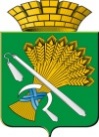  
ГЛАВА КАМЫШЛОВСКОГО ГОРОДСКОГО ОКРУГАП О С Т А Н О В Л Е Н И Еот 27.12.2018 года  № 1185  г. Камышлов О внесении изменений в Примерное положение об оплате труда работников муниципальных бюджетных учреждений физической культуры, спорта и патриотического воспитания, утвержденное постановлением главы Камышловского городского округа от 16.06.2016 года № 650 «Об утверждении Примерного положения об оплате труда работников муниципальных бюджетных учреждений физической культуры, спорта и патриотического воспитания»В соответствии с Трудовым кодексом Российской Федерации, постановлением Правительства Свердловской области от 28 декабря 2015 года № 1197-ПП «Об утверждении Примерного положения об оплате труда работников государственных учреждений Свердловской области, подведомственных Министерству физической культуры, спорта и молодежной политики Свердловской области» (с изменениями), постановлением главы Камышловского городского округа от 03.08.2010 года № 1307 «О введении новых систем оплаты труда работников муниципальных бюджетных, автономных и казенных учреждений Камышловского городского округа» (с изменениями) в целях совершенствования оплаты труда работников муниципальных бюджетных учреждений физической культуры, спорта и патриотического воспитания, глава Камышловского городского округаПОСТАНОВИЛ: Внести в Примерное положение об оплате труда работников муниципальных бюджетных учреждений физической культуры, спорта и патриотического воспитания, утвержденное постановлением главы Камышловского городского округа от 16.06.2016 года № 650 «Об утверждении Примерного положения об оплате труда работников муниципальных бюджетных учреждений физической культуры, спорта и патриотического воспитания», следующие изменения:таблицу 1 пункта 7 изложить в следующей редакции:таблицу 2 пункта 8 изложить в следующей редакции:таблицу 3 пункта 9 изложить в следующей редакции:Настоящее постановление опубликовать в газете «Камышловские известия» и разместить на официальном сайте Камышловского городского округа (www.gorod-kamyshlov.ru).Контроль за исполнением настоящего постановления возложить на председателя Комитета по образованию, культуре, спорту и делам молодежи администрации Камышловского городского округа Мишенькину А.А.Глава Камышловского городского округа                                     А.В. Половников           «Номер строкиПрофессиональные квалификационные группы и квалификационные уровни должностей работниковМинимальный размер оклада (должностного оклада) (рублей)1.Должности работников физической культуры и спорта первого уровня2.1 квалификационный уровень64903.2 квалификационный уровень72474.Должности работников физической культуры и спорта второго уровня5.1 квалификационный уровень80046.2 квалификационный уровень87617.3 квалификационный уровень96268.Должности работников физической культуры и спорта третьего уровня9.1 квалификационный уровень1060010.2 квалификационный уровень1157311.Должности работников физической культуры и спорта четвертого уровня12.1 квалификационный уровень12547»;«Номер строкиПрофессиональные квалификационные группы и квалификационные уровни должностей работниковМинимальный размер оклада (должностного оклада) (рублей)1.Общеотраслевые должности служащих первого уровня2.1 квалификационный уровень43263.2 квалификационный уровень54084.Общеотраслевые должности служащих второго уровня5.1 квалификационный уровень64906.2 квалификационный уровень71397.3 квалификационный уровень77888.4 квалификационный уровень84369.5 квалификационный уровень908510.Общеотраслевые должности служащих третьего уровня11.1 квалификационный уровень962612.2 квалификационный уровень1038313.3 квалификационный уровень1114014.4 квалификационный уровень1189815.5 квалификационный уровень1265516.Общеотраслевые должности служащих четвертого уровня17.1 квалификационный уровень1352018.2 квалификационный уровень1449319.3 квалификационный уровень15467»;««Номер строкиПрофессиональные квалификационные группы и квалификационные уровни общеотраслевых профессий рабочихМинимальный размер оклада (должностного оклада) (рублей)1.Общеотраслевые профессии рабочих первого уровня2.1 квалификационный уровень3.1 квалификационный разряд43264.2 квалификационный разряд47595.3 квалификационный разряд51926.Общеотраслевые профессии рабочих второго уровня7.1 квалификационный уровень8.4 квалификационный разряд57329.5 квалификационный разряд627310.2 квалификационный уровень11.6 квалификационный разряд692212.7 квалификационный разряд757113.3 квалификационный уровень14.8 квалификационный разряд8328».